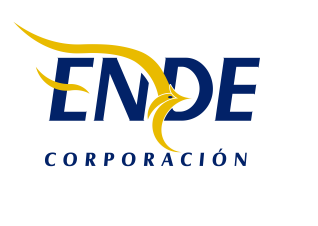 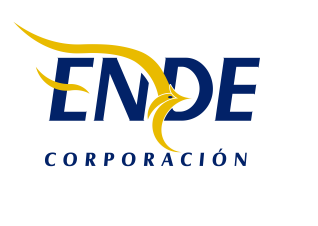 FORMULARIOSMÉTODO:COMPARACIÓN DE PRECIOSCATEGORÍA:BIENESEspecificaciones Técnicas.Planos o diseños. Este documento de licitación No incluye  plano o diseño. Inspecciones y pruebas. Se realizarán Las siguientes inspecciones y pruebas: No aplicaSECCIÓN II – FORMULARIOS DE LA COTIZACIÓN CARTA DE LA COTIZACIÓNFecha de presentación de esta Cotización: [Indicar día, mes y año de la presentación de la Cotización] Identificación y número de la SDC: [Indicar el número del proceso]Para: [Indicar el nombre del Comprador/Contratante]Sin reservas: Hemos examinado el documento de comparación de precios y no tenemos reserva alguna al respecto.Elegibilidad: Cumplimos los requisitos de elegibilidad y no tenemos conflictos de intereses, de acuerdo con el numeral 3.Declaración de Mantenimiento: No hemos sido suspendidos ni declarados inelegibles por el Comprador sobre la base de la suscripción de una Declaración de Mantenimiento en el país del Comprador de acuerdo con el numeral 3.6.Cumplimiento de las disposiciones: Ofrecemos proveer los siguientes bienes de conformidad con el documento de comparación de precios y de acuerdo con el Cronograma de Entregas establecido en los Requisitos de los Bienes y Servicios Conexos/Servicios: [Proporcionar una descripción breve de los Bienes y Servicios Conexos/Servicios]Precio de la Cotización: El precio total de nuestra Cotización, excluyendo cualquier descuento ofrecido en el artículo (f) a continuación es: Opción 1, en caso de un solo lote/ítem: el precio total es [Indicar el precio total de la Cotización en letras y en cifras, indicando los diferentes montos y las respectivas monedas]O bienOpción 2, en caso de múltiples lotes/ítems: (a) precio total de cada lote/ítem [Indicar el precio total de cada lote/ítem en letras y en cifras, indicando los diferentes montos y las respectivas monedas] y (b) precio total de todos los lotes/ítems (suma de todos los lotes/ítems) [Indicar el precio total de todos los lotes/ítems en letras y en cifras, indicando los diferentes montos y las respectivas monedas] Descuentos: Los descuentos ofrecidos y la metodología para su aplicación son los siguientes: Los descuentos ofrecidos son: [Especificar cada descuento ofrecido] El método de cálculo exacto para determinar el precio neto luego de aplicados los descuentos se detalla a continuación: [Detallar la metodología que se usará para aplicar los descuentos].Período de validez de la Cotización: Nuestra Cotización se mantendrá vigente por el período establecido en el numeral 9, a partir de la fecha de vencimiento del plazo para la presentación de Cotizaciones establecida en el numeral 12 y seguirá teniendo carácter vinculante para nosotros y podrá ser aceptada en cualquier momento antes del vencimiento de dicho período.Garantía de Cumplimiento: Si nuestra Cotización es aceptada, nos comprometemos a obtener una Garantía de Cumplimiento del Contrato de conformidad con el documento de comparación de precios.Una Cotización por Oferente: No estamos presentando ninguna otra Cotización como Oferentes individuales, y no estamos participando en ninguna otra Cotización ni como miembros de una APCA ni como subcontratistas, y cumplimos con los requisitos del numeral 3.3.Suspensión e inhabilitación: Nosotros (incluidos, los directores, funcionarios, accionistas principales, personal propuesto y agentes), al igual que subcontratistas, proveedores, consultores, fabricantes o prestadores de servicios que intervienen en alguna parte del contrato, no somos objeto de una suspensión temporal o inhabilitación impuesta por el BID conforme al acuerdo para el cumplimiento conjunto de las decisiones de inhabilitación firmado por el BID y otros bancos de desarrollo. Así mismo, no somos inelegibles en virtud de las leyes nacionales del Comprador ni de sus normas oficiales, así como tampoco en virtud de una decisión del Consejo de Seguridad de las Naciones Unidas.Empresa o ente de propiedad estatal: [Seleccione la opción correspondiente y elimine la otra]. No somos una empresa o ente de propiedad estatal / Somos una empresa o ente de propiedad estatal, pero cumplimos con los requisitos del numeral 3.5.Contrato vinculante: Entendemos que esta Cotización, junto con su debida aceptación por escrito, constituirá una obligación contractual entre nosotros hasta que las partes hayan preparado y perfeccionado un contrato formal.Comprador no obligado a aceptar: Entendemos que ustedes no están obligados a aceptar la Cotización con el costo evaluado más bajo, ni ninguna otra Cotización que reciban.Prácticas Prohibidas: Por el presente, certificamos que hemos tomado las medidas necesarias para garantizar que ninguna persona que actúe en nuestro nombre o representación incurra en Prácticas Prohibidas.Hemos leído y aceptamos cumplir y conocer las previsiones en cuanto a: i) elegibilidad y ii) disposiciones relativas a Prácticas Prohibidas descritas en las Políticas para la Selección y Contratación de Consultores financiados por el Banco Interamericano de Desarrollo (GN-2349-15), disponibles en el sitio virtual del Banco www.iadb.org/integridad y descritas en la Sección IV “Contrato”.Nombre del Oferente*: [Proporcionar el nombre completo del Oferente]Nombre de la persona debidamente autorizada para firmar la Cotización en nombre del Oferente**: [Proporcionar el nombre completo de la persona debidamente autorizada a firmar el Formulario de la Cotización]Cargo de la persona firmante del Formulario de la Cotización: [Indicar el cargo de la persona que firma el Formulario de la Cotización] Firma de la persona nombrada anteriormente: [Indicar la firma de la persona cuyo nombre y capacidad se indican en los párrafos anteriores] NIT: [Indicar el NIT válido y activo]Fecha de la firma: El día [Indicar la fecha de la firma] del mes [Indicar mes] del año [Indicar año] * En el caso de las Cotizaciones presentadas por una APCA, especifique el nombre de la APCA que actúa como Oferente.** La persona que firme la Cotización deberá contar con el poder otorgado por el Oferente. El poder deberá adjuntarse a los Formularios de la Cotización.2.   FORMULARIO DE LISTA DE PRECIOSFirma Autorizada: [Firma del representante autorizado]Nombre y Cargo del Firmante:   [Indicar el nombre completo del Firmante]Nombre del Oferente: [Indicar el nombre conforme a la matrícula de comercio]3.   FORMULARIO DE PRECIO Y CRONOGRAMA DE CUMPLIMIENTO: SERVICIOS CONEXOS[Solo para el caso de adquisición de Bienes y Servicios Conexos.]Firma Autorizada: [Firma del representante autorizado]Nombre y Cargo del Firmante:   [Indicar el nombre completo del Firmante]Nombre del Oferente: [Indicar el nombre conforme a la matrícula de comercio]4.   FORMULARIO DE DECLARACIÓN DE MANTENIMIENTO DE LA COTIZACIÓN[El Oferente completará este Formulario de Declaración de Mantenimiento de la Cotización de acuerdo con las instrucciones indicadas.]Fecha: [Indicar]Identificación y número de la SDC: [Indicar]Para:  [Indicar el nombre completo del Comprador/Contratante]Los suscritos declaramos que:Entendemos que, de acuerdo con sus condiciones, las Cotizaciones deberán estar respaldadas por una Declaración de Mantenimiento de la Cotización.Aceptamos que automáticamente seremos declarados inelegibles para participar en cualquier proceso de contrato con el Comprador por un período de [Indicar el número de meses o años] contado a partir de [Indicar la fecha] si incumplimos nuestras obligaciones derivadas de las condiciones de la Cotización, a saber:si retiramos nuestra Cotización durante el período de vigencia de la Cotización especificado en la Carta de la Cotización, osi, una vez que el Comprador nos ha notificado de la aceptación de nuestra Cotización dentro del período de validez de la Cotización, (i) no firmamos o nos negamos a firmar el Contrato, o (ii) no suministramos o nos negamos a suministrar la Garantía de Cumplimiento de conformidad con la Solicitud de Cotización.Entendemos que esta Declaración de Mantenimiento de la Cotización, expirará en el caso de que no seamos seleccionados, y (i) si recibimos una notificación con el nombre del Oferente seleccionado, o (ii) han transcurrido siete (7) días después de la expiración de nuestra Cotización, lo que ocurra primero.Nombre del Oferente*: [Proporcionar el nombre completo del Oferente]Nombre de la persona debidamente autorizada para firmar la Cotización en nombre del Oferente**: [Proporcionar el nombre completo de la persona debidamente autorizada a firmar el Formulario de la Cotización]Cargo de la persona firmante del Formulario de la Cotización: [Indicar el cargo de la persona que firma el Formulario de la Cotización] Firma de la persona nombrada anteriormente: [Indicar la firma de la persona cuyo nombre y capacidad se indican en los párrafos anteriores] NIT: [Indicar el NIT válido y activo]Fecha de la firma: El día [Indicar la fecha de la firma] del mes [Indicar mes] del año [Indicar año] * En el caso de las Cotizaciones presentadas por una APCA, especifique el nombre de la APCA que actúa como Oferente.** La persona que firme la Cotización deberá contar con el poder otorgado por el Oferente. El poder deberá adjuntarse a los Formularios de la Cotización.[Nota: En caso de que se trate de una APCA, la Declaración de Mantenimiento de la Cotización deberá emitirse en nombre de todos los miembros de la APCA que presenta la Cotización].EMPRESA NACIONAL DE ELECTRICIDAD -ENDEPROGRAMA DE EXPANSIÓN  DE INFRAESTRUCTURA ELÉCTRICAPRÉSTAMO 4633/BL-BOADQUISICION DE DRONE PARA EL PROYECTO CONST. LINEA DE TRANSMISION INTERCONEXION SAN IGNACIO DE VELASCO AL SINPEIE-53-CP-B-CP-BID-ENDE-PEIE.2023-14Cochabamba, 17 de julio de 2023NO. DE ÍTEMNOMBRE DE LOS BIENES Y SERVICIOS CONEXOS/SERVICIOSESPECIFICACIONES TÉCNICAS Y NORMAS PEDIDOESPECIFICACIONES TÉCNICAS Y NORMASOFRECIDO1DRONE RTKESPECIFICACIONES TÉCNICASADQUISICIÓN DE DRONE PARA EL PROYECTO CONSTRUCCIÓN LÍNEA DE TRANSMISIÓN INTERCONEXIÓN SAN IGNACIO DE VELASCO AL SINANTECEDENTES.-La Empresa Nacional de Electricidad (ENDE), es una Empresa Pública, Nacional, Estratégica y Corporativa del Estado Plurinacional de Bolivia, con un rol Estratégico y protagónico en el sector eléctrico, con participación en toda la cadena productiva; Generación, Transmisión, Distribución y Comercialización de Electricidad, así como la Exportación, en forma sostenible orientada al desarrollo económico y social del país, a través de la construcción de infraestructura eléctrica, que incremente la cobertura del servicio eléctrico en el área urbana y rural, con equidad y justicia social, priorizando el uso de recursos naturales renovables y energías alternativas.La Línea de Transmisión Eléctrica Los Troncos – San Ignacio de Velasco, pretende beneficiar con energía eléctrica, toda el área de influencia del proyecto, dentro la cual se encuentran los Municipios de San Julián, San Ignacio de Velasco y poblaciones aledañas en el Departamento de Santa CruzMediante D.S. Nº 4747 de 29 de junio de 2022, el Presidente del Estado Plurinacional de Bolivia en nombre y Representación del Estado Plurinacional de Bolivia, autoriza al Ministerio de Planificación del Desarrollo, suscribir el Contrato de Préstamo N° 4633/BL-BO con el Banco Interamericano de Desarrollo – BID, por un monto total de hasta $us 78.000.000.- (SETENTA Y OCHO MILLONES 00/100 DÓLARES ESTADOUNIDENSES), destinados a financiar el "Programa de Expansión de Infraestructura Eléctrica”, según el siguiente detalle: Un monto de $us59.220.000 (CINCUENTA Y NUEVE MILLONES DOSCIENTOS VEINTE MIL 00/100 DÓLARES ESTADOUNIDENSES) a ENDE como Organismo Ejecutor del Componente 1 del Programa;Un monto de $us18.780.000.- (DIECIOCHO MILLONES SETECIENTOS OCHENTA MIL 00/100 DÓLARES ESTADOUNIDENSES) al Ministerio de Hidrocarburos y Energías como Organismo Ejecutor del Componente 2 del Programa.Para llevar adelante el control, seguimiento y la generación de ortophotos de la  ejecución y la correcta gestión del proyecto “Construcción Línea de Transmisión Interconexión San Ignacio de Velasco al SIN”, se requiere contar con un vehículo aéreo no tripulado DRONE RTK, por lo que se determina la necesidad de comprar, con cargo del Programa de Expansión de Infraestructura Eléctrica.Para este fin, se requiere adquirir un equipo de primera calidad, para coadyuvar con la ejecución del Proyecto.OBJETIVOEl objetivo del presente documento, es establecer los requisitos para la adquisición del siguiente equipo, en el marco del Programa de Expansión de Infraestructura Eléctrica.Un (1) VEHÍCULO AÉREO NO TRIPULADO DRONE RTK., para realizar inspecciones, procesamiento de ortophotos de la construcción de líneas eléctricas de transmisión y de las subestaciones, para Líneas de Transmisión y Subestaciones – Proyecto “Construcción Línea de Transmisión Interconexión San Ignacio de Velasco al SIN”.DATOS TÉCNICOSÍTEM 1.-  DRONE RTKNOTAS:El proponente deberá incluir en su oferta, la capacitación  para el manejo del equipo de manera teórico-práctico, incluyendo sus aplicaciones. La capacitación no debe ser menos a 2 días y debe ser realizado por personal especializado el cual debe ser aprobado y a satisfacción de ENDE (estas capacitaciones deberán ser en las oficinas de ENDE en la ciudad de Cochabamba).Las empresas legalmente establecidas en Bolivia deben ser distribuidores autorizado de las marcas de equipos que distribuyen.El plazo máximo de  entrega de 15 días calendario, en las oficinas de ENDE en la ciudad de Cochabamba.El plazo de validez de la cotización será de 30 días calendario.El precio referencial para este equipo es de Bs. 33.530,00 (Treinta y Tres Mil Quinientos Treinta 00/100 Bolivianos).FORMA DE ENTREGAEl vehículo aéreo no tripulado – DRONE RTK y sus accesorios, deberán ser entregados en las oficinas de ENDE en cajas cerradas de fábrica, las que serán abiertas en presencia del responsable de recepción de ENDE en oficinas centrales de ENDE en la ciudad de Cochabamba.Para la recepción del bien se realizarán pruebas de correcto funcionamiento: ENDE efectuará las pruebas correspondientes antes de emitir el Acta de conformidad de Recepción.PLAZO DE ENTREGALa Empresa que se adjudique la provisión del equipo, tendrá un plazo máximo de  entrega de 15 días calendario, computable a partir del día siguiente hábil de la fecha de recepción de la Orden de Compra, Oficina de ENDE en la ciudad de Cochabamba, Calle Colombia N° O-655.El retraso en la entrega de los bienes adjudicados,  que no justifique causal de fuerza mayor o caso fortuito tipificado según el Código de Comercio, será penalizado con una multa a establecerse en la Orden de Compra.GARANTIA DE USO Y/O FUNCIONAMIENTOLa garantía técnica del bien y accesorios, debe ser mínimo de un año, el cual se computará a partir de la emisión del Acta de conformidad de Recepción. La Garantía incluye reposición de bienes y/o partes.FORMA DE PAGOEl pago se efectuará mediante Trasferencia Bancaria a una cuenta del proveedor, la cual debe estar activada en el SIGEP.El pago se realizara contra entrega de Acta de conformidad de Recepción, de todos los bienes adjudicados a conformidad de ENDE en el lugar establecido, una vez que se haya firmado el Acta de conformidad de Recepción, el proveedor debe remitir la Factura y la solicitud de pago, documentos con las cuales se procederá el pago por el monto equivalente al 100% del monto total establecido en la Orden de Compra.ESPECIFICACIONES TÉCNICASADQUISICIÓN DE DRONE PARA EL PROYECTO CONSTRUCCIÓN LÍNEA DE TRANSMISIÓN INTERCONEXIÓN SAN IGNACIO DE VELASCO AL SINANTECEDENTES.-La Empresa Nacional de Electricidad (ENDE), es una Empresa Pública, Nacional, Estratégica y Corporativa del Estado Plurinacional de Bolivia, con un rol Estratégico y protagónico en el sector eléctrico, con participación en toda la cadena productiva; Generación, Transmisión, Distribución y Comercialización de Electricidad, así como la Exportación, en forma sostenible orientada al desarrollo económico y social del país, a través de la construcción de infraestructura eléctrica, que incremente la cobertura del servicio eléctrico en el área urbana y rural, con equidad y justicia social, priorizando el uso de recursos naturales renovables y energías alternativas.La Línea de Transmisión Eléctrica Los Troncos – San Ignacio de Velasco, pretende beneficiar con energía eléctrica, toda el área de influencia del proyecto, dentro la cual se encuentran los Municipios de San Julián, San Ignacio de Velasco y poblaciones aledañas en el Departamento de Santa CruzMediante D.S. Nº 4747 de 29 de junio de 2022, el Presidente del Estado Plurinacional de Bolivia en nombre y Representación del Estado Plurinacional de Bolivia, autoriza al Ministerio de Planificación del Desarrollo, suscribir el Contrato de Préstamo N° 4633/BL-BO con el Banco Interamericano de Desarrollo – BID, por un monto total de hasta $us 78.000.000.- (SETENTA Y OCHO MILLONES 00/100 DÓLARES ESTADOUNIDENSES), destinados a financiar el "Programa de Expansión de Infraestructura Eléctrica”, según el siguiente detalle: Un monto de $us59.220.000 (CINCUENTA Y NUEVE MILLONES DOSCIENTOS VEINTE MIL 00/100 DÓLARES ESTADOUNIDENSES) a ENDE como Organismo Ejecutor del Componente 1 del Programa;Un monto de $us18.780.000.- (DIECIOCHO MILLONES SETECIENTOS OCHENTA MIL 00/100 DÓLARES ESTADOUNIDENSES) al Ministerio de Hidrocarburos y Energías como Organismo Ejecutor del Componente 2 del Programa.Para llevar adelante el control, seguimiento y la generación de ortophotos de la  ejecución y la correcta gestión del proyecto “Construcción Línea de Transmisión Interconexión San Ignacio de Velasco al SIN”, se requiere contar con un vehículo aéreo no tripulado DRONE RTK, por lo que se determina la necesidad de comprar, con cargo del Programa de Expansión de Infraestructura Eléctrica.Para este fin, se requiere adquirir un equipo de primera calidad, para coadyuvar con la ejecución del Proyecto.OBJETIVOEl objetivo del presente documento, es establecer los requisitos para la adquisición del siguiente equipo, en el marco del Programa de Expansión de Infraestructura Eléctrica.Un (1) VEHÍCULO AÉREO NO TRIPULADO DRONE RTK., para realizar inspecciones, procesamiento de ortophotos de la construcción de líneas eléctricas de transmisión y de las subestaciones, para Líneas de Transmisión y Subestaciones – Proyecto “Construcción Línea de Transmisión Interconexión San Ignacio de Velasco al SIN”.DATOS TÉCNICOSÍTEM 1.-  DRONE RTKNOTAS:El proponente deberá incluir en su oferta, la capacitación  para el manejo del equipo de manera teórico-práctico, incluyendo sus aplicaciones. La capacitación no debe ser menos a 2 días y debe ser realizado por personal especializado el cual debe ser aprobado y a satisfacción de ENDE (estas capacitaciones deberán ser en las oficinas de ENDE en la ciudad de Cochabamba).Las empresas legalmente establecidas en Bolivia deben ser distribuidores autorizado de las marcas de equipos que distribuyen.El plazo máximo de  entrega de 15 días calendario, en las oficinas de ENDE en la ciudad de Cochabamba.El plazo de validez de la cotización será de 30 días calendario.El precio referencial para este equipo es de Bs. 33.530,00 (Treinta y Tres Mil Quinientos Treinta 00/100 Bolivianos).FORMA DE ENTREGAEl vehículo aéreo no tripulado – DRONE RTK y sus accesorios, deberán ser entregados en las oficinas de ENDE en cajas cerradas de fábrica, las que serán abiertas en presencia del responsable de recepción de ENDE en oficinas centrales de ENDE en la ciudad de Cochabamba.Para la recepción del bien se realizarán pruebas de correcto funcionamiento: ENDE efectuará las pruebas correspondientes antes de emitir el Acta de conformidad de Recepción.PLAZO DE ENTREGALa Empresa que se adjudique la provisión del equipo, tendrá un plazo máximo de  entrega de 15 días calendario, computable a partir del día siguiente hábil de la fecha de recepción de la Orden de Compra, Oficina de ENDE en la ciudad de Cochabamba, Calle Colombia N° O-655.El retraso en la entrega de los bienes adjudicados,  que no justifique causal de fuerza mayor o caso fortuito tipificado según el Código de Comercio, será penalizado con una multa a establecerse en la Orden de Compra.GARANTIA DE USO Y/O FUNCIONAMIENTOLa garantía técnica del bien y accesorios, debe ser mínimo de un año, el cual se computará a partir de la emisión del Acta de conformidad de Recepción. La Garantía incluye reposición de bienes y/o partes.FORMA DE PAGOEl pago se efectuará mediante Trasferencia Bancaria a una cuenta del proveedor, la cual debe estar activada en el SIGEP.El pago se realizara contra entrega de Acta de conformidad de Recepción, de todos los bienes adjudicados a conformidad de ENDE en el lugar establecido, una vez que se haya firmado el Acta de conformidad de Recepción, el proveedor debe remitir la Factura y la solicitud de pago, documentos con las cuales se procederá el pago por el monto equivalente al 100% del monto total establecido en la Orden de Compra.ESPECIFICACIONES TÉCNICASADQUISICIÓN DE DRONE PARA EL PROYECTO CONSTRUCCIÓN LÍNEA DE TRANSMISIÓN INTERCONEXIÓN SAN IGNACIO DE VELASCO AL SINANTECEDENTES.-La Empresa Nacional de Electricidad (ENDE), es una Empresa Pública, Nacional, Estratégica y Corporativa del Estado Plurinacional de Bolivia, con un rol Estratégico y protagónico en el sector eléctrico, con participación en toda la cadena productiva; Generación, Transmisión, Distribución y Comercialización de Electricidad, así como la Exportación, en forma sostenible orientada al desarrollo económico y social del país, a través de la construcción de infraestructura eléctrica, que incremente la cobertura del servicio eléctrico en el área urbana y rural, con equidad y justicia social, priorizando el uso de recursos naturales renovables y energías alternativas.La Línea de Transmisión Eléctrica Los Troncos – San Ignacio de Velasco, pretende beneficiar con energía eléctrica, toda el área de influencia del proyecto, dentro la cual se encuentran los Municipios de San Julián, San Ignacio de Velasco y poblaciones aledañas en el Departamento de Santa CruzMediante D.S. Nº 4747 de 29 de junio de 2022, el Presidente del Estado Plurinacional de Bolivia en nombre y Representación del Estado Plurinacional de Bolivia, autoriza al Ministerio de Planificación del Desarrollo, suscribir el Contrato de Préstamo N° 4633/BL-BO con el Banco Interamericano de Desarrollo – BID, por un monto total de hasta $us 78.000.000.- (SETENTA Y OCHO MILLONES 00/100 DÓLARES ESTADOUNIDENSES), destinados a financiar el "Programa de Expansión de Infraestructura Eléctrica”, según el siguiente detalle: Un monto de $us59.220.000 (CINCUENTA Y NUEVE MILLONES DOSCIENTOS VEINTE MIL 00/100 DÓLARES ESTADOUNIDENSES) a ENDE como Organismo Ejecutor del Componente 1 del Programa;Un monto de $us18.780.000.- (DIECIOCHO MILLONES SETECIENTOS OCHENTA MIL 00/100 DÓLARES ESTADOUNIDENSES) al Ministerio de Hidrocarburos y Energías como Organismo Ejecutor del Componente 2 del Programa.Para llevar adelante el control, seguimiento y la generación de ortophotos de la  ejecución y la correcta gestión del proyecto “Construcción Línea de Transmisión Interconexión San Ignacio de Velasco al SIN”, se requiere contar con un vehículo aéreo no tripulado DRONE RTK, por lo que se determina la necesidad de comprar, con cargo del Programa de Expansión de Infraestructura Eléctrica.Para este fin, se requiere adquirir un equipo de primera calidad, para coadyuvar con la ejecución del Proyecto.OBJETIVOEl objetivo del presente documento, es establecer los requisitos para la adquisición del siguiente equipo, en el marco del Programa de Expansión de Infraestructura Eléctrica.Un (1) VEHÍCULO AÉREO NO TRIPULADO DRONE RTK., para realizar inspecciones, procesamiento de ortophotos de la construcción de líneas eléctricas de transmisión y de las subestaciones, para Líneas de Transmisión y Subestaciones – Proyecto “Construcción Línea de Transmisión Interconexión San Ignacio de Velasco al SIN”.DATOS TÉCNICOSÍTEM 1.-  DRONE RTKNOTAS:El proponente deberá incluir en su oferta, la capacitación  para el manejo del equipo de manera teórico-práctico, incluyendo sus aplicaciones. La capacitación no debe ser menos a 2 días y debe ser realizado por personal especializado el cual debe ser aprobado y a satisfacción de ENDE (estas capacitaciones deberán ser en las oficinas de ENDE en la ciudad de Cochabamba).Las empresas legalmente establecidas en Bolivia deben ser distribuidores autorizado de las marcas de equipos que distribuyen.El plazo máximo de  entrega de 15 días calendario, en las oficinas de ENDE en la ciudad de Cochabamba.El plazo de validez de la cotización será de 30 días calendario.El precio referencial para este equipo es de Bs. 33.530,00 (Treinta y Tres Mil Quinientos Treinta 00/100 Bolivianos).FORMA DE ENTREGAEl vehículo aéreo no tripulado – DRONE RTK y sus accesorios, deberán ser entregados en las oficinas de ENDE en cajas cerradas de fábrica, las que serán abiertas en presencia del responsable de recepción de ENDE en oficinas centrales de ENDE en la ciudad de Cochabamba.Para la recepción del bien se realizarán pruebas de correcto funcionamiento: ENDE efectuará las pruebas correspondientes antes de emitir el Acta de conformidad de Recepción.PLAZO DE ENTREGALa Empresa que se adjudique la provisión del equipo, tendrá un plazo máximo de  entrega de 15 días calendario, computable a partir del día siguiente hábil de la fecha de recepción de la Orden de Compra, Oficina de ENDE en la ciudad de Cochabamba, Calle Colombia N° O-655.El retraso en la entrega de los bienes adjudicados,  que no justifique causal de fuerza mayor o caso fortuito tipificado según el Código de Comercio, será penalizado con una multa a establecerse en la Orden de Compra.GARANTIA DE USO Y/O FUNCIONAMIENTOLa garantía técnica del bien y accesorios, debe ser mínimo de un año, el cual se computará a partir de la emisión del Acta de conformidad de Recepción. La Garantía incluye reposición de bienes y/o partes.FORMA DE PAGOEl pago se efectuará mediante Trasferencia Bancaria a una cuenta del proveedor, la cual debe estar activada en el SIGEP.El pago se realizara contra entrega de Acta de conformidad de Recepción, de todos los bienes adjudicados a conformidad de ENDE en el lugar establecido, una vez que se haya firmado el Acta de conformidad de Recepción, el proveedor debe remitir la Factura y la solicitud de pago, documentos con las cuales se procederá el pago por el monto equivalente al 100% del monto total establecido en la Orden de Compra.ESPECIFICACIONES TÉCNICASADQUISICIÓN DE DRONE PARA EL PROYECTO CONSTRUCCIÓN LÍNEA DE TRANSMISIÓN INTERCONEXIÓN SAN IGNACIO DE VELASCO AL SINANTECEDENTES.-La Empresa Nacional de Electricidad (ENDE), es una Empresa Pública, Nacional, Estratégica y Corporativa del Estado Plurinacional de Bolivia, con un rol Estratégico y protagónico en el sector eléctrico, con participación en toda la cadena productiva; Generación, Transmisión, Distribución y Comercialización de Electricidad, así como la Exportación, en forma sostenible orientada al desarrollo económico y social del país, a través de la construcción de infraestructura eléctrica, que incremente la cobertura del servicio eléctrico en el área urbana y rural, con equidad y justicia social, priorizando el uso de recursos naturales renovables y energías alternativas.La Línea de Transmisión Eléctrica Los Troncos – San Ignacio de Velasco, pretende beneficiar con energía eléctrica, toda el área de influencia del proyecto, dentro la cual se encuentran los Municipios de San Julián, San Ignacio de Velasco y poblaciones aledañas en el Departamento de Santa CruzMediante D.S. Nº 4747 de 29 de junio de 2022, el Presidente del Estado Plurinacional de Bolivia en nombre y Representación del Estado Plurinacional de Bolivia, autoriza al Ministerio de Planificación del Desarrollo, suscribir el Contrato de Préstamo N° 4633/BL-BO con el Banco Interamericano de Desarrollo – BID, por un monto total de hasta $us 78.000.000.- (SETENTA Y OCHO MILLONES 00/100 DÓLARES ESTADOUNIDENSES), destinados a financiar el "Programa de Expansión de Infraestructura Eléctrica”, según el siguiente detalle: Un monto de $us59.220.000 (CINCUENTA Y NUEVE MILLONES DOSCIENTOS VEINTE MIL 00/100 DÓLARES ESTADOUNIDENSES) a ENDE como Organismo Ejecutor del Componente 1 del Programa;Un monto de $us18.780.000.- (DIECIOCHO MILLONES SETECIENTOS OCHENTA MIL 00/100 DÓLARES ESTADOUNIDENSES) al Ministerio de Hidrocarburos y Energías como Organismo Ejecutor del Componente 2 del Programa.Para llevar adelante el control, seguimiento y la generación de ortophotos de la  ejecución y la correcta gestión del proyecto “Construcción Línea de Transmisión Interconexión San Ignacio de Velasco al SIN”, se requiere contar con un vehículo aéreo no tripulado DRONE RTK, por lo que se determina la necesidad de comprar, con cargo del Programa de Expansión de Infraestructura Eléctrica.Para este fin, se requiere adquirir un equipo de primera calidad, para coadyuvar con la ejecución del Proyecto.OBJETIVOEl objetivo del presente documento, es establecer los requisitos para la adquisición del siguiente equipo, en el marco del Programa de Expansión de Infraestructura Eléctrica.Un (1) VEHÍCULO AÉREO NO TRIPULADO DRONE RTK., para realizar inspecciones, procesamiento de ortophotos de la construcción de líneas eléctricas de transmisión y de las subestaciones, para Líneas de Transmisión y Subestaciones – Proyecto “Construcción Línea de Transmisión Interconexión San Ignacio de Velasco al SIN”.DATOS TÉCNICOSÍTEM 1.-  DRONE RTKNOTAS:El proponente deberá incluir en su oferta, la capacitación  para el manejo del equipo de manera teórico-práctico, incluyendo sus aplicaciones. La capacitación no debe ser menos a 2 días y debe ser realizado por personal especializado el cual debe ser aprobado y a satisfacción de ENDE (estas capacitaciones deberán ser en las oficinas de ENDE en la ciudad de Cochabamba).Las empresas legalmente establecidas en Bolivia deben ser distribuidores autorizado de las marcas de equipos que distribuyen.El plazo máximo de  entrega de 15 días calendario, en las oficinas de ENDE en la ciudad de Cochabamba.El plazo de validez de la cotización será de 30 días calendario.El precio referencial para este equipo es de Bs. 33.530,00 (Treinta y Tres Mil Quinientos Treinta 00/100 Bolivianos).FORMA DE ENTREGAEl vehículo aéreo no tripulado – DRONE RTK y sus accesorios, deberán ser entregados en las oficinas de ENDE en cajas cerradas de fábrica, las que serán abiertas en presencia del responsable de recepción de ENDE en oficinas centrales de ENDE en la ciudad de Cochabamba.Para la recepción del bien se realizarán pruebas de correcto funcionamiento: ENDE efectuará las pruebas correspondientes antes de emitir el Acta de conformidad de Recepción.PLAZO DE ENTREGALa Empresa que se adjudique la provisión del equipo, tendrá un plazo máximo de  entrega de 15 días calendario, computable a partir del día siguiente hábil de la fecha de recepción de la Orden de Compra, Oficina de ENDE en la ciudad de Cochabamba, Calle Colombia N° O-655.El retraso en la entrega de los bienes adjudicados,  que no justifique causal de fuerza mayor o caso fortuito tipificado según el Código de Comercio, será penalizado con una multa a establecerse en la Orden de Compra.GARANTIA DE USO Y/O FUNCIONAMIENTOLa garantía técnica del bien y accesorios, debe ser mínimo de un año, el cual se computará a partir de la emisión del Acta de conformidad de Recepción. La Garantía incluye reposición de bienes y/o partes.FORMA DE PAGOEl pago se efectuará mediante Trasferencia Bancaria a una cuenta del proveedor, la cual debe estar activada en el SIGEP.El pago se realizara contra entrega de Acta de conformidad de Recepción, de todos los bienes adjudicados a conformidad de ENDE en el lugar establecido, una vez que se haya firmado el Acta de conformidad de Recepción, el proveedor debe remitir la Factura y la solicitud de pago, documentos con las cuales se procederá el pago por el monto equivalente al 100% del monto total establecido en la Orden de Compra.LISTA DE PLANOS O DISEÑOSLISTA DE PLANOS O DISEÑOSLISTA DE PLANOS O DISEÑOSPLANO O DISEÑO NO.NOMBRE DEL PLANO O DISEÑOPROPÓSITOINSTRUCCIONES A LOS LICITANTES: ELIMINE ESTE RECUADRO UNA VEZ QUE HAYA COMPLETADO EL DOCUMENTOEl Oferente deberá preparar esta Carta de la Cotización en papel con membrete que indique claramente el nombre completo del Oferente y su dirección comercial.Nota: El texto en cursiva se incluye para ayudar a los Oferentes en la preparación de este formulario. No. DE ÍTEM/LOTEDESCRIPCIÓN DEL ÍTEM/LOTECANTIDADPRECIO UNITARIO SIN IMPUESTOS Bs.PRECIO UNITARIO CON IMPUESTOS Bs.PRECIO TOTALCON IMPUESTOS Bs.FECHA DE ENTREGA PAÍS DE ORIGEN12nTOTALESTOTALESTOTALESNo. DESERVICIODESCRIPCIÓN DE LOS SERVICIOS PAÍS DE ORIGENFECHA DE EJECUCIÓN EN EL LUGAR DE DESTINO FINALCANTIDAD Y UNIDAD FÍSICAPRECIO UNITARIOPRECIO TOTAL POR SERVICIO12nTOTALESTOTALESTOTALESTOTALESTOTALES